УПРАВЛЕНИЕ ОБРАЗОВАНИЯАДМИНИСТРАЦИИ ГОРОДА НИЖНИЙ ТАГИЛМУНИЦИПАЛЬНОЕ БЮДЖЕТНОЕ УЧРЕЖДЕНИЕИНФОРМАЦИОННО-МЕТОДИЧЕСКИЙ ЦЕНТРПЛАНорганизационно-управленческих и методических мероприятий на АПРЕЛЬ 2017 годаУважаемые коллеги!Прошу обратить внимание, что с января по май 2017 года на базе МБУ ИМЦ работает консультативный пункт для учителей 
и учащихся (выпускников 11 классов) по предметам: русский язык, математика, история, обществознание, физика, химия. Кроме того в рамках консультативного пункта проводятся занятия по психологическому сопровождению обучающихся в период подготовки и проведения государственной итоговой аттестации  
(работа консультативного пункта организуется в соответствии с приказом управления образования Администрации города Нижний Тагил «Об организации подготовки и проведения государственной итоговой аттестации по образовательным программам основного общего и среднего общего образования на территории города Нижний Тагил в 2016–2017 учебном году» № 2152 от 31.10.2016)Занятия для учащихся бесплатные.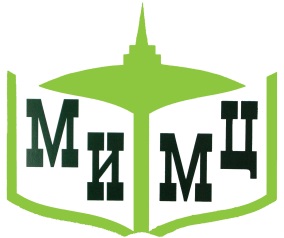 АДРЕС                 г. Н. Тагил, ул. Карла Либкнехта, 30,                             административный корпус, 4 этажТЕЛЕФОНЫ       8(3435) 43-40-10, 43-94-23ФАКС                  8(3435)  43-40-10 Е-mail                     mimc-nt@yandex.ruСайт                    imcnt.ru №МероприятиеМероприятиеМероприятиеОтветственныйДата, времяМестопроведенияМероприятия МБУ ИМЦМероприятия МБУ ИМЦМероприятия МБУ ИМЦМероприятия МБУ ИМЦМероприятия МБУ ИМЦМероприятия МБУ ИМЦМероприятия МБУ ИМЦ111Организация и проведение муниципальной диагностической работы по русскому языку. 7 классРоманова О. В.5 апреляОО222Организация и проведение муниципальной диагностической работы по математике. 7 классРоманова О. В.7 апреляОО333Организация и проведение муниципальной диагностической работы по физике. 7 классРоманова О. В.12 апреляОООО444Организация и проведение муниципальной диагностической работы по истории 7 классРоманова О. В.14 апреляОО555Подготовка информационно-аналитических отчетов по результатам муниципальных диагностических работ. 
7 классРоманова О. В.Апрель МБУ ИМЦ666Семинар-практикум «Контроль качества урочных и внеурочных достижений учащихся»Кочетова Н. И.21 апреляМБУ ИМЦ777ПДС по Основам православной культуры. Занятие 7. «Христианская семья. Защита Отечества. Христианин в труде»Нижнетагильская епархия27 апреля14.30МБУ ИМЦ888ПДС «Психологическое сопровождение образовательного процесса  в образовательной организации». Семинар 6. «Субъекты образовательного процесса, проблемы взаимодействия»Манакова М. В.5 апреля15.00МБУ ИМЦ9ПДС «Психологическое сопровождение образовательного процесса  в образовательной организации». Семинар 7. «Моббинг в образовательных организациях»ПДС «Психологическое сопровождение образовательного процесса  в образовательной организации». Семинар 7. «Моббинг в образовательных организациях»ПДС «Психологическое сопровождение образовательного процесса  в образовательной организации». Семинар 7. «Моббинг в образовательных организациях»Манакова М. В.12 апреля15.00МБУ ИМЦ10ПДС «Психологическое сопровождение образовательного процесса  в образовательной организации». Семинар 8. «Ученический коллектив: проблемы взаимодействияПДС «Психологическое сопровождение образовательного процесса  в образовательной организации». Семинар 8. «Ученический коллектив: проблемы взаимодействияПДС «Психологическое сопровождение образовательного процесса  в образовательной организации». Семинар 8. «Ученический коллектив: проблемы взаимодействияМанакова М. В.19 апреля15.00МБУ ИМЦ11ПДС «Актуальные проблемы преподавания истории и обществознания в общеобразовательной организации».Семинар 7. «Альтернативные задания и методика их выполнения»ПДС «Актуальные проблемы преподавания истории и обществознания в общеобразовательной организации».Семинар 7. «Альтернативные задания и методика их выполнения»ПДС «Актуальные проблемы преподавания истории и обществознания в общеобразовательной организации».Семинар 7. «Альтернативные задания и методика их выполнения»Постников П. Г.4 апреля15.00МБУ ИМЦ121212ПДС «Актуальные проблемы преподавания истории и обществознания в общеобразовательной организации».Информационное совещание «Результаты муниципальной диагностической работы по истории. 7 класс»Постников П. Г.11 апреля15.00МБУ ИМЦ131313Проблемный семинар «Выделение в основной образовательной программе части, формируемой участниками образовательных отношений»Постников П. Г.18 апреля15.00МБУ ИМЦ14Консультативный пункт подготовки к ЕГЭ для педагогов и учащихся (история и обществознание)Занятие 4. «Историческое сочинение по периоду»Консультативный пункт подготовки к ЕГЭ для педагогов и учащихся (история и обществознание)Занятие 4. «Историческое сочинение по периоду»Консультативный пункт подготовки к ЕГЭ для педагогов и учащихся (история и обществознание)Занятие 4. «Историческое сочинение по периоду»Постников П. Г.25 апреля15.00МБУ ИМЦ151515Консультативный пункт подготовки к ЕГЭ для педагогов и учащихся (психологическая поддержка в период подготовки и проведения ГИА).Занятие 4. «Таймменеджмент, или как все успеть без потерь»Манакова М. В.26 апреля15.00МБУ ИМЦГМО учителей русского языка и литературыГМО учителей русского языка и литературыГМО учителей русского языка и литературыГМО учителей русского языка и литературыГМО учителей русского языка и литературыГМО учителей русского языка и литературыГМО учителей русского языка и литературыГМО учителей математикиГМО учителей математикиГМО учителей математикиГМО учителей математикиГМО учителей математикиГМО учителей математикиГМО учителей математики1.ПДС «Актуальные проблемы преподавания математики в общеобразовательной организации».Семинар 5 «Планиметрия в заданиях ЕГЭ»ПДС «Актуальные проблемы преподавания математики в общеобразовательной организации».Семинар 5 «Планиметрия в заданиях ЕГЭ»ПДС «Актуальные проблемы преподавания математики в общеобразовательной организации».Семинар 5 «Планиметрия в заданиях ЕГЭ»Ларионова О.С.13 апреля15.00МБУ ИМЦ2ПДС «Актуальные проблемы преподавания математики в общеобразовательной организации»Семинар 6 «Задачи с параметрами в заданиях ЕГЭ»ПДС «Актуальные проблемы преподавания математики в общеобразовательной организации»Семинар 6 «Задачи с параметрами в заданиях ЕГЭ»ПДС «Актуальные проблемы преподавания математики в общеобразовательной организации»Семинар 6 «Задачи с параметрами в заданиях ЕГЭ»Ларионова О.С.Закарлюк Л. И.20 апреля15.00МБУ ИМЦ3Консультативный пункт подготовки к ЕГЭ для педагогов и учащихся (математика)Занятие 5 «Показатели логических функций в заданиях ЕГЭ»Консультативный пункт подготовки к ЕГЭ для педагогов и учащихся (математика)Занятие 5 «Показатели логических функций в заданиях ЕГЭ»Консультативный пункт подготовки к ЕГЭ для педагогов и учащихся (математика)Занятие 5 «Показатели логических функций в заданиях ЕГЭ»Ларионова О.С.6 апреля15.00МБУ ИМЦ4Информационное совещание «Анализ результатов репетиционного тестирования по математике в 9 и 11 классах в 2016-2017 уч. году»Информационное совещание «Анализ результатов репетиционного тестирования по математике в 9 и 11 классах в 2016-2017 уч. году»Информационное совещание «Анализ результатов репетиционного тестирования по математике в 9 и 11 классах в 2016-2017 уч. году»Ларионова О.С.13 апреля 15.00МБУ ИМЦГМО учителей физикиГМО учителей физикиГМО учителей физикиГМО учителей физикиГМО учителей физикиГМО учителей физикиГМО учителей физики1Консультативный пункт подготовки к ЕГЭ для педагогов и учащихся (физика)Занятие 5. «Оптика»Консультативный пункт подготовки к ЕГЭ для педагогов и учащихся (физика)Занятие 5. «Оптика»Консультативный пункт подготовки к ЕГЭ для педагогов и учащихся (физика)Занятие 5. «Оптика»Яблочков Е. Ю.11 апреля15.30МБУ ИМЦ2ПДС «Актуальные проблемы преподавания физики в общеобразовательной организации».Семинар 6. «Электромагнетизм»ПДС «Актуальные проблемы преподавания физики в общеобразовательной организации».Семинар 6. «Электромагнетизм»ПДС «Актуальные проблемы преподавания физики в общеобразовательной организации».Семинар 6. «Электромагнетизм»Яблочков Е. Ю.4 апреля15.00МБУ ИМЦ3ПДС «Актуальные проблемы преподавания физики в общеобразовательной организации».Информационное совещание «Результаты муниципальной диагностической работы по физике 7 класс»ПДС «Актуальные проблемы преподавания физики в общеобразовательной организации».Информационное совещание «Результаты муниципальной диагностической работы по физике 7 класс»ПДС «Актуальные проблемы преподавания физики в общеобразовательной организации».Информационное совещание «Результаты муниципальной диагностической работы по физике 7 класс»Яблочков Е. Ю.25 апреля15.00МБУ ИМЦ4Конкурс исследовательских проектов «Физика знакомая и незнакомая» (для школ Тагилстроевского района)Конкурс исследовательских проектов «Физика знакомая и незнакомая» (для школ Тагилстроевского района)Конкурс исследовательских проектов «Физика знакомая и незнакомая» (для школ Тагилстроевского района)Яблочков Е. Ю.25 апреля14.00МБОУ СОШ № 24,Ул. Сланцевая, 13А,Тел. 25-80-33ГМО учителей химииГМО учителей химииГМО учителей химииГМО учителей химииГМО учителей химииГМО учителей химииГМО учителей химии1Консультация для 11 классов по решению заданий открытой части ЕГЭКонсультация для 11 классов по решению заданий открытой части ЕГЭКонсультация для 11 классов по решению заданий открытой части ЕГЭЯковлева В.И.6 апреля15.00МБУ ИМЦ2Олимпиада  для 8 «Старт в науку» и 10 классов» Первые шаги в органической химии», количество участников не более 3 человек от параллели Заявки присылать на электронную почту valentinavvvvv@mail.ru до 8.04.2017Олимпиада  для 8 «Старт в науку» и 10 классов» Первые шаги в органической химии», количество участников не более 3 человек от параллели Заявки присылать на электронную почту valentinavvvvv@mail.ru до 8.04.2017Олимпиада  для 8 «Старт в науку» и 10 классов» Первые шаги в органической химии», количество участников не более 3 человек от параллели Заявки присылать на электронную почту valentinavvvvv@mail.ru до 8.04.2017Яковлева В.И.13 апреляРегистрация с 13.45МАОУ Политехническая гимназия3Пробный ЕГЭ Заявки присылать на электронную почту valentinavvvvv@mail.ru до 15.04.2017  Пробный ЕГЭ Заявки присылать на электронную почту valentinavvvvv@mail.ru до 15.04.2017  Пробный ЕГЭ Заявки присылать на электронную почту valentinavvvvv@mail.ru до 15.04.2017  Яковлева В.И.20 апреляРегистрация с 13.45МАОУ Политехническая гимназия4Консультация для 11 классов по решению заданий открытой части ЕГЭКонсультация для 11 классов по решению заданий открытой части ЕГЭКонсультация для 11 классов по решению заданий открытой части ЕГЭЯковлева В.И.27 апреля15.00МБУ ИМЦГМО логопедов и дефектологовГМО логопедов и дефектологовГМО логопедов и дефектологовГМО логопедов и дефектологовГМО логопедов и дефектологовГМО логопедов и дефектологовГМО логопедов и дефектологов11Творческая лаборатория  «Выставка-презентация дидактических и методических пособий логопедической практики “Палитра мастерства”»Приглашаются логопеды, дефектологиТворческая лаборатория  «Выставка-презентация дидактических и методических пособий логопедической практики “Палитра мастерства”»Приглашаются логопеды, дефектологиБурова Г. А.21 апреля10.00МБУ ИМЦИнформационно-библиографическое обеспечение деятельности образовательных учреждений, педагогических и руководящих кадров муниципальной системы образованияИнформационно-библиографическое обеспечение деятельности образовательных учреждений, педагогических и руководящих кадров муниципальной системы образованияИнформационно-библиографическое обеспечение деятельности образовательных учреждений, педагогических и руководящих кадров муниципальной системы образованияИнформационно-библиографическое обеспечение деятельности образовательных учреждений, педагогических и руководящих кадров муниципальной системы образованияИнформационно-библиографическое обеспечение деятельности образовательных учреждений, педагогических и руководящих кадров муниципальной системы образованияИнформационно-библиографическое обеспечение деятельности образовательных учреждений, педагогических и руководящих кадров муниципальной системы образованияИнформационно-библиографическое обеспечение деятельности образовательных учреждений, педагогических и руководящих кадров муниципальной системы образования1.Ознакомление педагогов образовательных организаций с каталогом сигнальных экземпляров учебной литературы ведущих издательств России на сайте МБУ ИМЦ и организация работы с учебной литературой в методическом кабинете МБУ ИМЦОзнакомление педагогов образовательных организаций с каталогом сигнальных экземпляров учебной литературы ведущих издательств России на сайте МБУ ИМЦ и организация работы с учебной литературой в методическом кабинете МБУ ИМЦОзнакомление педагогов образовательных организаций с каталогом сигнальных экземпляров учебной литературы ведущих издательств России на сайте МБУ ИМЦ и организация работы с учебной литературой в методическом кабинете МБУ ИМЦЛебедев  С. В.В течение месяца10.00–15.00МБУ ИМЦметодический кабинетМуниципальный ресурсный центр по методическому сопровождению развития иноязычного образования 
на базе  МБОУ СОШ № 32 с углубленным изучением отдельных предметовМуниципальный ресурсный центр по методическому сопровождению развития иноязычного образования 
на базе  МБОУ СОШ № 32 с углубленным изучением отдельных предметовМуниципальный ресурсный центр по методическому сопровождению развития иноязычного образования 
на базе  МБОУ СОШ № 32 с углубленным изучением отдельных предметовМуниципальный ресурсный центр по методическому сопровождению развития иноязычного образования 
на базе  МБОУ СОШ № 32 с углубленным изучением отдельных предметовМуниципальный ресурсный центр по методическому сопровождению развития иноязычного образования 
на базе  МБОУ СОШ № 32 с углубленным изучением отдельных предметовМуниципальный ресурсный центр по методическому сопровождению развития иноязычного образования 
на базе  МБОУ СОШ № 32 с углубленным изучением отдельных предметовМуниципальный ресурсный центр по методическому сопровождению развития иноязычного образования 
на базе  МБОУ СОШ № 32 с углубленным изучением отдельных предметовМуниципальный ресурсный центр по методическому сопровождению развития иноязычного образования 
на базе  МБОУ СОШ № 32 с углубленным изучением отдельных предметов1Городской конкурс презентаций по теме XI городского Лингвострановедческого фестиваляГородской конкурс презентаций по теме XI городского Лингвострановедческого фестиваляГородской конкурс презентаций по теме XI городского Лингвострановедческого фестиваляМансурова Н. Л. 10 апреляМБОУ СОШ № 32, ул. Карла Маркса, 67МБОУ СОШ № 32, ул. Карла Маркса, 672Подведение итогов XI городского Лингвострановедческого фестиваля. Гала-концертПодведение итогов XI городского Лингвострановедческого фестиваля. Гала-концертПодведение итогов XI городского Лингвострановедческого фестиваля. Гала-концертМансурова Н. Л..  17 апреляМБОУ СОШ № 32, ул. Карла Маркса, 67МБОУ СОШ № 32, ул. Карла Маркса, 673Индивидуальные консультации по подготовке учащихся к устной и письменной части ЕГЭ по английскому языку (по предварительной записи, тел. 414812)Индивидуальные консультации по подготовке учащихся к устной и письменной части ЕГЭ по английскому языку (по предварительной записи, тел. 414812)Индивидуальные консультации по подготовке учащихся к устной и письменной части ЕГЭ по английскому языку (по предварительной записи, тел. 414812)Беднягина М. В. 24 апреляМБОУ СОШ № 32, ул. Карла Маркса, 67МБОУ СОШ № 32, ул. Карла Маркса, 67Муниципальный ресурсный центр по методическому сопровождению реализации ФГОС  на базе МАОУ лицей № 39Муниципальный ресурсный центр по методическому сопровождению реализации ФГОС  на базе МАОУ лицей № 39Муниципальный ресурсный центр по методическому сопровождению реализации ФГОС  на базе МАОУ лицей № 39Муниципальный ресурсный центр по методическому сопровождению реализации ФГОС  на базе МАОУ лицей № 39Муниципальный ресурсный центр по методическому сопровождению реализации ФГОС  на базе МАОУ лицей № 39Муниципальный ресурсный центр по методическому сопровождению реализации ФГОС  на базе МАОУ лицей № 39Муниципальный ресурсный центр по методическому сопровождению реализации ФГОС  на базе МАОУ лицей № 39Муниципальный ресурсный центр по методическому сопровождению реализации ФГОС  на базе МАОУ лицей № 39111Занятие 6. Теоретическая часть.Особенности методики изучения текстовых задач  в курсе математики. Практическая часть. Открытые урокиУрок открытия нового знания. Текстовые задачи.Математика. 3 класс.Математика. 6 класс Анализ урока по схемеПриглашаются слушатели курсов..Митюхина М.Д.Терехова Е.Ю., зам. директора  по УР26 апреля 13.30МАОУ Лицей № 39ул. Зари, 8тел. 33-45-66МАОУ Лицей № 39ул. Зари, 8тел. 33-45-66Муниципальный ресурсный центр по методическому  сопровождению организации внеурочной деятельности в образовательных учреждениях города на базе МБОУ ЛицейМуниципальный ресурсный центр по методическому  сопровождению организации внеурочной деятельности в образовательных учреждениях города на базе МБОУ ЛицейМуниципальный ресурсный центр по методическому  сопровождению организации внеурочной деятельности в образовательных учреждениях города на базе МБОУ ЛицейМуниципальный ресурсный центр по методическому  сопровождению организации внеурочной деятельности в образовательных учреждениях города на базе МБОУ ЛицейМуниципальный ресурсный центр по методическому  сопровождению организации внеурочной деятельности в образовательных учреждениях города на базе МБОУ ЛицейМуниципальный ресурсный центр по методическому  сопровождению организации внеурочной деятельности в образовательных учреждениях города на базе МБОУ ЛицейМуниципальный ресурсный центр по методическому  сопровождению организации внеурочной деятельности в образовательных учреждениях города на базе МБОУ ЛицейМуниципальный ресурсный центр по методическому  сопровождению организации внеурочной деятельности в образовательных учреждениях города на базе МБОУ Лицей111Форсайт-сессия «PROдвижение» для родителей и учащихся.  Использование образовательной робототехники и мобильных устройств в практике изучения предметов   различного направления.Коробейщикова О.Б.11 апреляв 14.00,регистрация в 13.30МБОУ Лицейул. Энтузиастов, 15тел. 33-18-49МБОУ Лицейул. Энтузиастов, 15тел. 33-18-49222Индивидуальные и групповые консультации (по предварительной записи), т. 33-18-49Учителя основной школы, заместители директора по воспитательной, учебно-воспитательной работеКоробейщикова О. Б.В течение месяцаМБОУ Лицейул. Энтузиастов, 15тел. 33-18-49МБОУ Лицейул. Энтузиастов, 15тел. 33-18-49Муниципальный ресурсный центр по методическому сопровождению профессионально-личностного развития молодых педагогов г. Нижний Тагил на базе МБОУ СОШ № 64Муниципальный ресурсный центр по методическому сопровождению профессионально-личностного развития молодых педагогов г. Нижний Тагил на базе МБОУ СОШ № 64Муниципальный ресурсный центр по методическому сопровождению профессионально-личностного развития молодых педагогов г. Нижний Тагил на базе МБОУ СОШ № 64Муниципальный ресурсный центр по методическому сопровождению профессионально-личностного развития молодых педагогов г. Нижний Тагил на базе МБОУ СОШ № 64Муниципальный ресурсный центр по методическому сопровождению профессионально-личностного развития молодых педагогов г. Нижний Тагил на базе МБОУ СОШ № 64Муниципальный ресурсный центр по методическому сопровождению профессионально-личностного развития молодых педагогов г. Нижний Тагил на базе МБОУ СОШ № 64Муниципальный ресурсный центр по методическому сопровождению профессионально-личностного развития молодых педагогов г. Нижний Тагил на базе МБОУ СОШ № 641Стажировка «Приемы обучения школьников пониманию, интерпретации текстов  в процессе подготовки к написанию сочинений»ЗАНЯТИЕ 1Стажировка «Приемы обучения школьников пониманию, интерпретации текстов  в процессе подготовки к написанию сочинений»ЗАНЯТИЕ 1Стажировка «Приемы обучения школьников пониманию, интерпретации текстов  в процессе подготовки к написанию сочинений»ЗАНЯТИЕ 1Шеина Е.В.28 апреля14.00МБОУ СОШ № 64ул. Мира, д. 92Стажировка «Система деятельности классного руководителя в общеобразовательной школе»ЗАНЯТИЕ 1Стажировка «Система деятельности классного руководителя в общеобразовательной школе»ЗАНЯТИЕ 1Стажировка «Система деятельности классного руководителя в общеобразовательной школе»ЗАНЯТИЕ 1Молчанова Н.В.28 апреля14.00МБОУ СОШ № 64ул. Мира, д. 93Стажировка «Подростковая аутодеструкция: что делать?»ЗАНЯТИЕ 1Стажировка «Подростковая аутодеструкция: что делать?»ЗАНЯТИЕ 1Стажировка «Подростковая аутодеструкция: что делать?»ЗАНЯТИЕ 1Казанцева А.Ю..28 апреля14.00МБОУ СОШ № 64ул. Мира, д. 9